BHUTAN MEDIA FOUNDATIONEMPLOYMENT APPLICATION FORM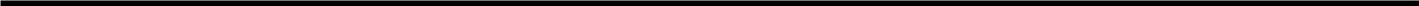 VACANCY APPLIED FOR:PERSONAL DETAILSName: ___________________________________Title:_____ Date of Birth: ___________________CID No. ___________________Address: __________________________________________________________________________Telephone: ______________________ Mobile: _________________Email: _____________________________________________Preferred contact: _______________Are you available to commence employment immediately? __________________________If not, what is your current notice period? _______________________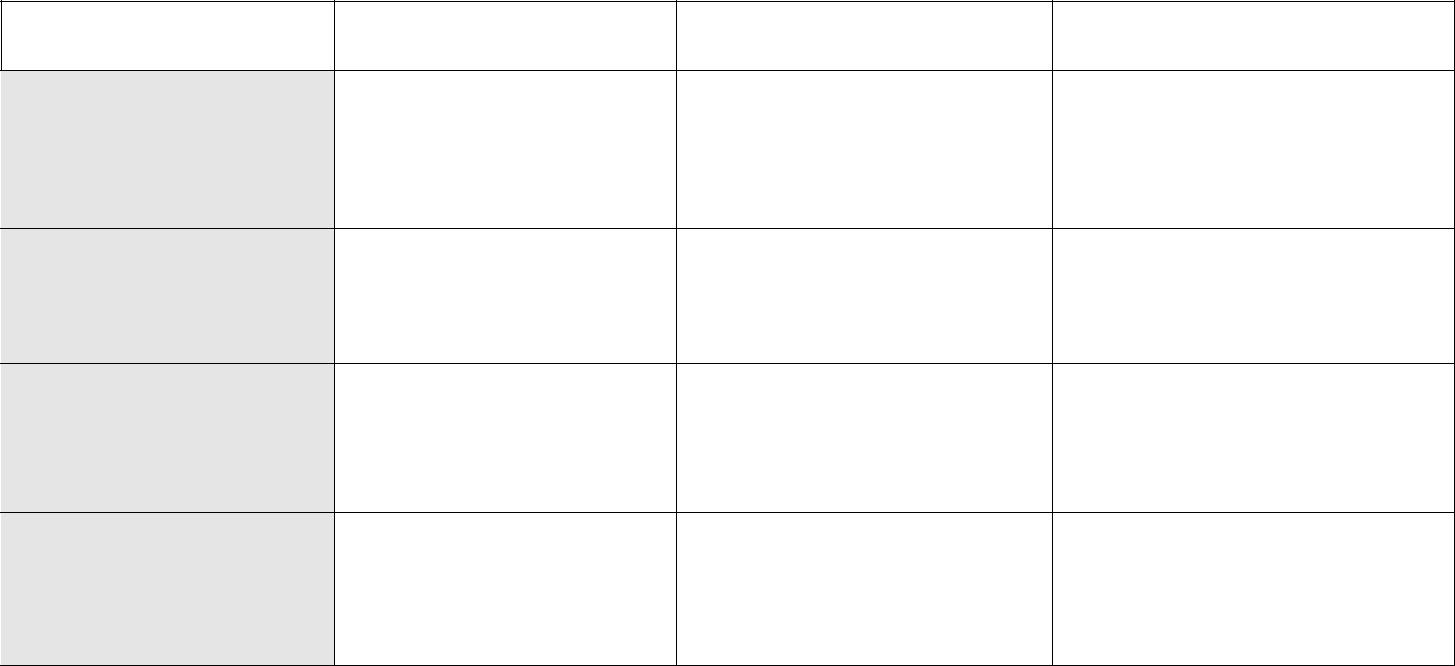  Education                        Secondary School            Colleage/University	PostName of EducationalInstituteDiploma/Degree/Certificate receivedHonors receivedSpecialized trainingSkills /extra curricularactivities  Additional pages of employment experience are attached to this applicationREFEREESPlease provide contact details for two referees for your application, at least one of which must be a professional referee.Referee 1Name:	Title:	Position:Relationship to Applicant:Address:Telephone: __________________ (Home) __________________ (Mobile) ______________ (Work)Email:Referee 2Name:	Title:	Position:Relationship to Applicant:Address:Telephone: __________________ (Home) __________________ (Mobile) ______________ (Work)Email: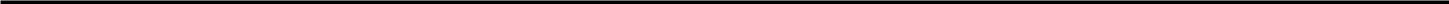 SPECIALIST SKILLS & QUALIFICATIONSPlease list any additional skills/memberships/licenses/certificates you feel support your application: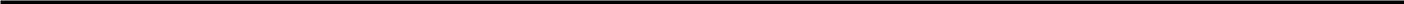 Additional pages of specialist skills & qualifications are attached to this application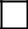 DECLARATIONPlease read carefully and sign the statement below: I understand and agree that:The information I have provided on this application is true and complete to the best of my knowledge. Any misrepresentation or omission of any fact in my application, resume, or any other materials, or during interviews, can justify the refusal of employment, or if employed, the termination of employment.Any offer of employment I may receive from BMF is contingent upon my successful completion of the Foundation’s pre-employment screening process, including BMF receiving references it considers satisfactory.All of my present and former employers and those individuals I have listed as references may be requested to furnish information about my employment record, including a statement of the reason for the termination of my employment, work performance, abilities and other qualities pertinent to my qualifications for employment.I agree to BMF keeping this application on file for the purposes of considering my current application and also in the event that future vacancies arise for which I may be suitable.Signature:…………………………………………	Date:………………Are you currently employed?YesNoEMPLOYMENT EXPERIENCEEMPLOYMENT EXPERIENCEEMPLOYMENT EXPERIENCEPlease list your current/recent employer first.Please list your current/recent employer first.Please list your current/recent employer first.Employer:Dates EmployedAddress:From:Telephone No:To:Job Title:Manager/Supervisor:Type of Business:Reason for Leaving:Employer:Dates EmployedAddress:From:Telephone No:To:Job Title:Manager/Supervisor:Type of Business:Reason for Leaving:Employer:Dates EmployedAddress:From:Telephone No:To:Job Title:Manager/SupervisorType of Business:Reason for Leaving